QUADRO DETALHADO DO CRONOGRAMA DE APLICAÇÃO DOS RECURSOSPessoal e EncargosMaterial PermanenteMaterial de ConsumoServiços de Terceiros (Pessoa Jurídica)Deverão ser acrescentadas quantas planilhas forem necessárias, de acordo com os elementos de despesa, mencionados no Cronograma de aplicação.      ORGÃO/ENTIDADE                     ORGANIZAÇÃO DA SOCIEDADE CIVIL      ORGÃO/ENTIDADE     ORGANIZAÇÃO DA SOCIEDADE CIVILRELAÇÃO DAS RECEITAS RELAÇÃO DAS DESPESASPLANO DE TRABALHO DESCRIÇÃO DO PROJETO OU ATIVIDADEPLANO DE TRABALHO DESCRIÇÃO DO PROJETO OU ATIVIDADEPLANO DE TRABALHO DESCRIÇÃO DO PROJETO OU ATIVIDADEANEXO XIIMODALIDADE:                            T     TERMO DE COLABORAÇÃO                                                          T     TERMO DE FOMENTOMODALIDADE:                            T     TERMO DE COLABORAÇÃO                                                          T     TERMO DE FOMENTOMODALIDADE:                            T     TERMO DE COLABORAÇÃO                                                          T     TERMO DE FOMENTOMODALIDADE:                            T     TERMO DE COLABORAÇÃO                                                          T     TERMO DE FOMENTOMODALIDADE:                            T     TERMO DE COLABORAÇÃO                                                          T     TERMO DE FOMENTOMODALIDADE:                            T     TERMO DE COLABORAÇÃO                                                          T     TERMO DE FOMENTO1-DADOS CADASTRAIS1-DADOS CADASTRAIS1-DADOS CADASTRAIS1-DADOS CADASTRAIS1-DADOS CADASTRAIS1-DADOS CADASTRAISOrganização da Sociedade CivilOrganização da Sociedade CivilOrganização da Sociedade CivilOrganização da Sociedade CivilOrganização da Sociedade CivilCNPJEndereçoEndereçoEndereçoEndereçoEndereçoEndereçoCidadeEstadoEstadoCEPDDD/TelefoneFAXConta CorrenteBancoBancoBancoAgênciaE-mailNome do Representante Legal da EntidadeNome do Representante Legal da EntidadeNome do Representante Legal da EntidadeNome do Representante Legal da EntidadeNome do Representante Legal da EntidadeCPFRG/ÓrgãoCargoCargoCargoE-mailE-mailEndereçoEndereçoEndereçoEndereçoEndereçoCEP2 – OUTROS PARTÍCIPES2 – OUTROS PARTÍCIPES2 – OUTROS PARTÍCIPES2 – OUTROS PARTÍCIPESNomeNomeNomeCNPJEndereçoEndereçoEndereçoDDD/TelefoneNome do Responsável pelo ProjetoNome do Responsável pelo ProjetoNome do Responsável pelo ProjetoCPFRG/ÓrgãoCargoE-mailE-mail3 – DESCRIÇÃO DO PROJETO OU ATIVIDADE3 – DESCRIÇÃO DO PROJETO OU ATIVIDADE3 – DESCRIÇÃO DO PROJETO OU ATIVIDADE3 – DESCRIÇÃO DO PROJETO OU ATIVIDADE3 – DESCRIÇÃO DO PROJETO OU ATIVIDADE3 – DESCRIÇÃO DO PROJETO OU ATIVIDADE3 – DESCRIÇÃO DO PROJETO OU ATIVIDADE3 – DESCRIÇÃO DO PROJETO OU ATIVIDADE3 – DESCRIÇÃO DO PROJETO OU ATIVIDADE3 – DESCRIÇÃO DO PROJETO OU ATIVIDADEÁrea de AtendimentoÁrea de AtendimentoÁrea de AtendimentoÁrea de AtendimentoÓrgão/Entidade Financiador:Órgão/Entidade Financiador:Órgão/Entidade Financiador:Órgão/Entidade Financiador:Órgão/Entidade Financiador:Órgão/Entidade Financiador:Título do Projeto/AtividadeTítulo do Projeto/AtividadeTítulo do Projeto/AtividadeTítulo do Projeto/AtividadePeríodo de ExecuçãoPeríodo de ExecuçãoPeríodo de ExecuçãoPeríodo de ExecuçãoPeríodo de ExecuçãoPeríodo de ExecuçãoTítulo do Projeto/AtividadeTítulo do Projeto/AtividadeTítulo do Projeto/AtividadeTítulo do Projeto/AtividadeInícioInícioFimFimFimFimObjeto da ParceriaObjeto da ParceriaObjeto da ParceriaObjeto da ParceriaObjeto da ParceriaObjeto da ParceriaObjeto da ParceriaObjeto da ParceriaObjeto da ParceriaObjeto da ParceriaDescrição da Realidade:Descrição da Realidade:Descrição da Realidade:Descrição da Realidade:Descrição da Realidade:Descrição da Realidade:Descrição da Realidade:Descrição da Realidade:Descrição da Realidade:Descrição da Realidade:Forma de Execução das Ações:Forma de Execução das Ações:Forma de Execução das Ações:Forma de Execução das Ações:Forma de Execução das Ações:Forma de Execução das Ações:Forma de Execução das Ações:Forma de Execução das Ações:Forma de Execução das Ações:Forma de Execução das Ações:Descrição das Metas Quantitativas:Descrição das Metas Quantitativas:Descrição das Metas Quantitativas:Descrição das Metas Quantitativas:Descrição das Metas Quantitativas:Descrição das Metas Quantitativas:Descrição das Metas Quantitativas:Descrição das Metas Quantitativas:Descrição das Metas Quantitativas:Descrição das Metas Quantitativas:Definição dos Indicadores:Definição dos Indicadores:Definição dos Indicadores:Definição dos Indicadores:Definição dos Indicadores:Definição dos Indicadores:Definição dos Indicadores:Definição dos Indicadores:Definição dos Indicadores:Definição dos Indicadores:AUTENTICAÇÃO                                                                                          Data:Local:                                          __________________________________________________________                                                                                                        Assinatura do Representante Legal da organização da Sociedade CivilAUTENTICAÇÃO                                                                                          Data:Local:                                          __________________________________________________________                                                                                                        Assinatura do Representante Legal da organização da Sociedade CivilAUTENTICAÇÃO                                                                                          Data:Local:                                          __________________________________________________________                                                                                                        Assinatura do Representante Legal da organização da Sociedade CivilAUTENTICAÇÃO                                                                                          Data:Local:                                          __________________________________________________________                                                                                                        Assinatura do Representante Legal da organização da Sociedade CivilAUTENTICAÇÃO                                                                                          Data:Local:                                          __________________________________________________________                                                                                                        Assinatura do Representante Legal da organização da Sociedade CivilAUTENTICAÇÃO                                                                                          Data:Local:                                          __________________________________________________________                                                                                                        Assinatura do Representante Legal da organização da Sociedade CivilAUTENTICAÇÃO                                                                                          Data:Local:                                          __________________________________________________________                                                                                                        Assinatura do Representante Legal da organização da Sociedade CivilAUTENTICAÇÃO                                                                                          Data:Local:                                          __________________________________________________________                                                                                                        Assinatura do Representante Legal da organização da Sociedade CivilAUTENTICAÇÃO                                                                                          Data:Local:                                          __________________________________________________________                                                                                                        Assinatura do Representante Legal da organização da Sociedade CivilAUTENTICAÇÃO                                                                                          Data:Local:                                          __________________________________________________________                                                                                                        Assinatura do Representante Legal da organização da Sociedade CivilAPROVAÇÃO                                                                                          Data:Local:                                                                                                           ___________________________________________________________                                                           Assinatura do Representante Legal do Órgão/Entidade PúblicoAPROVAÇÃO                                                                                          Data:Local:                                                                                                           ___________________________________________________________                                                           Assinatura do Representante Legal do Órgão/Entidade PúblicoAPROVAÇÃO                                                                                          Data:Local:                                                                                                           ___________________________________________________________                                                           Assinatura do Representante Legal do Órgão/Entidade PúblicoAPROVAÇÃO                                                                                          Data:Local:                                                                                                           ___________________________________________________________                                                           Assinatura do Representante Legal do Órgão/Entidade PúblicoAPROVAÇÃO                                                                                          Data:Local:                                                                                                           ___________________________________________________________                                                           Assinatura do Representante Legal do Órgão/Entidade PúblicoAPROVAÇÃO                                                                                          Data:Local:                                                                                                           ___________________________________________________________                                                           Assinatura do Representante Legal do Órgão/Entidade PúblicoAPROVAÇÃO                                                                                          Data:Local:                                                                                                           ___________________________________________________________                                                           Assinatura do Representante Legal do Órgão/Entidade PúblicoAPROVAÇÃO                                                                                          Data:Local:                                                                                                           ___________________________________________________________                                                           Assinatura do Representante Legal do Órgão/Entidade PúblicoAPROVAÇÃO                                                                                          Data:Local:                                                                                                           ___________________________________________________________                                                           Assinatura do Representante Legal do Órgão/Entidade PúblicoAPROVAÇÃO                                                                                          Data:Local:                                                                                                           ___________________________________________________________                                                           Assinatura do Representante Legal do Órgão/Entidade PúblicoPLANO DE TRABALHOCRONOGRAMA DE EXECUÇÃOPLANO DE TRABALHOCRONOGRAMA DE EXECUÇÃOPLANO DE TRABALHOCRONOGRAMA DE EXECUÇÃOPLANO DE TRABALHOCRONOGRAMA DE EXECUÇÃOANEXO XIIIANEXO XIIIANEXO XIIIANEXO XIIIANEXO XIIIMODALIDADE:                            T     TERMO DE COLABORAÇÃO                                                          T     TERMO DE FOMENTOMODALIDADE:                            T     TERMO DE COLABORAÇÃO                                                          T     TERMO DE FOMENTOMODALIDADE:                            T     TERMO DE COLABORAÇÃO                                                          T     TERMO DE FOMENTOMODALIDADE:                            T     TERMO DE COLABORAÇÃO                                                          T     TERMO DE FOMENTOMODALIDADE:                            T     TERMO DE COLABORAÇÃO                                                          T     TERMO DE FOMENTOMODALIDADE:                            T     TERMO DE COLABORAÇÃO                                                          T     TERMO DE FOMENTOMODALIDADE:                            T     TERMO DE COLABORAÇÃO                                                          T     TERMO DE FOMENTOMODALIDADE:                            T     TERMO DE COLABORAÇÃO                                                          T     TERMO DE FOMENTOMODALIDADE:                            T     TERMO DE COLABORAÇÃO                                                          T     TERMO DE FOMENTOMODALIDADE:                            T     TERMO DE COLABORAÇÃO                                                          T     TERMO DE FOMENTOMODALIDADE:                            T     TERMO DE COLABORAÇÃO                                                          T     TERMO DE FOMENTOMODALIDADE:                            T     TERMO DE COLABORAÇÃO                                                          T     TERMO DE FOMENTOCRONOGRAMA DE EXECUÇÃO FÍSICO (META, ETAPA, FASE)CRONOGRAMA DE EXECUÇÃO FÍSICO (META, ETAPA, FASE)CRONOGRAMA DE EXECUÇÃO FÍSICO (META, ETAPA, FASE)CRONOGRAMA DE EXECUÇÃO FÍSICO (META, ETAPA, FASE)CRONOGRAMA DE EXECUÇÃO FÍSICO (META, ETAPA, FASE)CRONOGRAMA DE EXECUÇÃO FÍSICO (META, ETAPA, FASE)CRONOGRAMA DE EXECUÇÃO FÍSICO (META, ETAPA, FASE)CRONOGRAMA DE EXECUÇÃO FÍSICO (META, ETAPA, FASE)CRONOGRAMA DE EXECUÇÃO FÍSICO (META, ETAPA, FASE)CRONOGRAMA DE EXECUÇÃO FÍSICO (META, ETAPA, FASE)CRONOGRAMA DE EXECUÇÃO FÍSICO (META, ETAPA, FASE)CRONOGRAMA DE EXECUÇÃO FÍSICO (META, ETAPA, FASE)Meta Desdobramento do objeto em realizaçõesfísicas (conjunto de elementos que compõem o objeto) Etapa/FaseCada uma das ações  em que se divide a metaDescrição da Meta, Etapa ou FaseDescrição da Meta, Etapa ou FaseDescrição da Meta, Etapa ou FaseIndicador Físico Parâmetro para aferir o cumprimento da metaIndicador Físico Parâmetro para aferir o cumprimento da metaIndicador Físico Parâmetro para aferir o cumprimento da metaIndicador Físico Parâmetro para aferir o cumprimento da metaDuração Indicar o período previsto (mês/ano) para execução de cada meta. Duração Indicar o período previsto (mês/ano) para execução de cada meta. Duração Indicar o período previsto (mês/ano) para execução de cada meta. Meta Desdobramento do objeto em realizaçõesfísicas (conjunto de elementos que compõem o objeto) Etapa/FaseCada uma das ações  em que se divide a metaDescrição da Meta, Etapa ou FaseDescrição da Meta, Etapa ou FaseDescrição da Meta, Etapa ou FaseUnidadeUnidadeUnidadeQuant.InícioInícioTérminoIndicar o número de ordem da meta a ser executada no período.Indicar a numeração sequencial da etapa/faseDescrever de maneira resumida a ação do Projeto/Atividade, detalhando a etapa /fase a ser atendida.Descrever de maneira resumida a ação do Projeto/Atividade, detalhando a etapa /fase a ser atendida.Descrever de maneira resumida a ação do Projeto/Atividade, detalhando a etapa /fase a ser atendida.UnidadeUnidadeUnidadeQuant.InícioInícioTérminoIndicar o número de ordem da meta a ser executada no período.Indicar a numeração sequencial da etapa/faseDescrever de maneira resumida a ação do Projeto/Atividade, detalhando a etapa /fase a ser atendida.Descrever de maneira resumida a ação do Projeto/Atividade, detalhando a etapa /fase a ser atendida.Descrever de maneira resumida a ação do Projeto/Atividade, detalhando a etapa /fase a ser atendida.Registrar a medida que melhor caracteriza a ação do objeto a ser executado (metro, kilo, pessoa ou outra unidade de medida)Registrar a medida que melhor caracteriza a ação do objeto a ser executado (metro, kilo, pessoa ou outra unidade de medida)Registrar a medida que melhor caracteriza a ação do objeto a ser executado (metro, kilo, pessoa ou outra unidade de medida)Informar a quantidade prevista para cada unidade de medida. CRONOGRAMA DE APLICAÇÃO FINANCEIRACRONOGRAMA DE APLICAÇÃO FINANCEIRACRONOGRAMA DE APLICAÇÃO FINANCEIRACRONOGRAMA DE APLICAÇÃO FINANCEIRAMetaEspecificaçãoOrgão/EntidadeOrganização da Sociedade CivilDemonstrar, em unidades monetários (R$), os valores de responsabilidade da administração pública para cada uma das metas previstas.Demonstrar, em unidades monetários (R$), os valores de responsabilidade da OSC (quando for o caso), para cada uma das metas previstas.Total GeralTotal GeralR$                           -AUTENTICAÇÃOLocal:                                                                   Data:__________________________________     Assinatura do Representante Legal                                                                                                                                                                                                   PLANO DE TRABALHOPALNO DE APLICAÇÃOANEXO XIVMODALIDADE:                            T     TERMO DE COLABORAÇÃO                                                          T     TERMO DE FOMENTOMODALIDADE:                            T     TERMO DE COLABORAÇÃO                                                          T     TERMO DE FOMENTOMODALIDADE:                            T     TERMO DE COLABORAÇÃO                                                          T     TERMO DE FOMENTOMetaEtapaFaseEspecificaçãoQdadeUnidade de MedidaCusto UnitárioCusto TotalRecursosRecursosMetaEtapaFaseEspecificaçãoQdadeUnidade de MedidaCusto UnitárioCusto TotalConcedenteProponenteMetaQdadeSUBTOTALSUBTOTALSUBTOTAL0,000,000,00MetaEtapaFaseEspecificaçãoQdadeUnidade de MedidaCusto UnitárioCusto TotalConcedenteProponenteMetaQdadeSUBTOTALSUBTOTALSUBTOTAL0,000,000,00MetaEtapaFaseEspecificaçãoQdadeUnidade de MedidaCusto UnitárioCusto TotalConcedenteProponenteMetaQdadeSUBTOTALSUBTOTALSUBTOTAL0,000,000,00MetaEtapaFaseEspecificaçãoQdadeUnidade de MedidaCusto UnitárioCusto TotalRecursosRecursosMetaEtapaFaseEspecificaçãoQdadeUnidade de MedidaCusto UnitárioCusto TotalConcedenteProponenteMetaQdadeSUBTOTALSUBTOTALSUBTOTAL0,000,000,00TOTAL GERALR$R$R$PLANO DE TRABALHOCRONOGRAMA DE RECEITA E DESPESAANEXO XVMODALIDADE:                            T     TERMO DE COLABORAÇÃO                                                          T     TERMO DE FOMENTOMODALIDADE:                            T     TERMO DE COLABORAÇÃO                                                          T     TERMO DE FOMENTOMODALIDADE:                            T     TERMO DE COLABORAÇÃO                                                          T     TERMO DE FOMENTOCRONOGRAMA DE RECEITAMetaEtapa/Fase1° Trimestre2° Trimestre3° Trimestre4° TrimestreTotal da MetaMetaEtapa/Fase1° Trimestre2° Trimestre3° Trimestre4° TrimestreTotal da MetaTOTAL POR TRIMESTRETOTAL POR TRIMESTRECRONOGRAMA DE DESPESAMetaEtapa/Fase1° Trimestre2° Trimestre3° Trimestre4° TrimestreTotal da MetaMetaEtapa/Fase1° Trimestre2° Trimestre3° Trimestre4° TrimestreTotal da MetaTOTAL POR TRIMESTRETOTAL POR TRIMESTREPoderá ocorrer casos em que o desembolso não seja trimestral. Nesse caso o quadro deverá ser preenchido de acordo com a necessidade prevista para execução. Poderá ocorrer casos em que o desembolso não seja trimestral. Nesse caso o quadro deverá ser preenchido de acordo com a necessidade prevista para execução. Poderá ocorrer casos em que o desembolso não seja trimestral. Nesse caso o quadro deverá ser preenchido de acordo com a necessidade prevista para execução. Poderá ocorrer casos em que o desembolso não seja trimestral. Nesse caso o quadro deverá ser preenchido de acordo com a necessidade prevista para execução. Poderá ocorrer casos em que o desembolso não seja trimestral. Nesse caso o quadro deverá ser preenchido de acordo com a necessidade prevista para execução. Poderá ocorrer casos em que o desembolso não seja trimestral. Nesse caso o quadro deverá ser preenchido de acordo com a necessidade prevista para execução. Poderá ocorrer casos em que o desembolso não seja trimestral. Nesse caso o quadro deverá ser preenchido de acordo com a necessidade prevista para execução. AUTENTICAÇÃOLocal:                                                                                                                      Data:                                                                                                                              ___________________________________       Assinatura do Representante LegalRELATÓRIO DE VISITATÉCNICA IN LOCOANEXO XVIMODALIDADE:                            T     TERMO DE COLABORAÇÃO                                                          T     TERMO DE FOMENTOMODALIDADE:                            T     TERMO DE COLABORAÇÃO                                                          T     TERMO DE FOMENTOMODALIDADE:                            T     TERMO DE COLABORAÇÃO                                                          T     TERMO DE FOMENTOORGANIZAÇÃO DA SOCIEDADE CIVILN° DA PARCERIATÍTULO DO PROJETO OU ATIVIDADEDescrever o nome do projeto/atividade conforme Plano de Trabalho aprovado.PERÍODO DE EXECUÇÃOInício:_____/_____/_____                                                                                                        Fim: _____/_____/_____ DATA DA NOTIFICAÇÃO: informar a data de notificação do OSC sobre a realização da visita que deve ser de no mínimo, três dias úteis anteriores à sua realização.DATA DA VISITA: LOCAL DA VISITA:OBJETIVO DA VISITA:Descrever o que será verificado na visita, demonstrando sua essencialidade para verificação do cumprimento objeto da parceria e do alcance das metas. RELATÓRIO:Narrar o que foi verificado durante a visita técnica in loco, discriminando a situação da execução do projeto/atividade em conformidade com o que foi previsto no Plano de Trabalho. Relatar: o que foi visto; porque foi visto e como foi visto. CONCLUSÃO:Análise crítica (avaliação) da visita técnica, tendo em vistas os objetivos previstos no Plano de Trabalho.PROVIDÊNCIAS OU RECOMENDAÇÕES:Informar eventuais providências ou recomendações a serem adotadas pela OSC em decorrência da conclusão da visita. Local                                                        Data:Assinatura do Gestor da Parceria ou dos membros da Comissão de Monitoramento e Avaliação                                                                            PRESTAÇÃO DE CONTASRELATÓRIO DE EXECUÇÃO DO OBJETOANEXO XVIIMODALIDADE:                            T     TERMO DE COLABORAÇÃO                                                          T     TERMO DE FOMENTOMODALIDADE:                            T     TERMO DE COLABORAÇÃO                                                          T     TERMO DE FOMENTOMODALIDADE:                            T     TERMO DE COLABORAÇÃO                                                          T     TERMO DE FOMENTOTipo de Prestação de Contas :Tipo de Prestação de Contas :PARCIAL – Período de Execuçãode _____/_____/_____ a _____/_____/_____FINAL – Período de Execução de _____/_____/_____a_____/_____/_____1. ......................................(nome da Organização Social)................................, firmou a parceria com a   ...............................................(Órgão/Entidade Publico Estadual), através do Termo de Colaboração/Fomento n° ........................................, Processo n° ............................................ tendo por objeto....................................................................................., conforme as especificações contidas nas cláusulas do referido Termo.2. Os recursos da parceria, efetivamente gastos, foram integralmente destinados à execução das metas previstas no Plano de Trabalho, que é parte integrante desta avença, pelo que atestamos a sua boa e regular aplicação.3. As metas previstas foram executadas, conforme o Cronograma de Execução, Anexo II e Plano de Aplicação, Anexo III, tendo sido fielmente cumpridos os objetivos deste Termo.4. Observações:  AUTENTIFICAÇÃO:Local                                                                                                    Data:______________________________  Assinatura do Representante Legal PRESTAÇÃO DE CONTASRELATÓRIO DE EXECUÇÃO FINANCEIRAANEXO XVIIIMODALIDADE:                            T     TERMO DE COLABORAÇÃO                                                          T     TERMO DE FOMENTOMODALIDADE:                            T     TERMO DE COLABORAÇÃO                                                          T     TERMO DE FOMENTOMODALIDADE:                            T     TERMO DE COLABORAÇÃO                                                          T     TERMO DE FOMENTOORGANIZAÇÃO DA SOCIEDADE CIVILTipo de Prestação de Contas :Tipo de Prestação de Contas :PARCIAL – Período de Execuçãode _____/_____/_____ a _____/_____/_____FINAL – Período de Execução de _____/_____/_____a_____/_____/_____FÍSICOFÍSICOFÍSICOFÍSICOFÍSICOFÍSICOFÍSICOFÍSICOMETAETAPAFASEDESCRIÇÃOUNID.NO PERÍODONO PERÍODOATÉ O PERÍODOATÉ O PERÍODOMETAETAPAFASEDESCRIÇÃOUNID.PROGRAMADOEXECUTADOPROGRAMADOEXECUTADOFINANCEIROFINANCEIROFINANCEIROFINANCEIROFINANCEIROFINANCEIROFINANCEIROFINANCEIROFINANCEIROFINANCEIROMETAETAPAFASEREALIZADO NO PERÍODOREALIZADO NO PERÍODOREALIZADO NO PERÍODOREALIZADO NO PERÍODOREALIZADO ATÉ O PERÍODOREALIZADO ATÉ O PERÍODOREALIZADO ATÉ O PERÍODOREALIZADO ATÉ O PERÍODOMETAETAPAFASEPARCEIROPÚBLICOPARCEIRO PRIVADOOUTROSTOTALPARCEIROPÚBLICOPARCEIRO PRIVADOOUTROSTOTALTotal GeralTotal GeralAUTENTIFICAÇÃO:Local:                                                                                                                  Data:____________________________ Assinatura do Representante Legal PRESTAÇÃO DE CONTASRELATÓRIO DE EXECUÇÃO FINANCEIRAANEXO XIXMODALIDADE:                            T     TERMO DE COLABORAÇÃO                                                          T     TERMO DE FOMENTOMODALIDADE:                            T     TERMO DE COLABORAÇÃO                                                          T     TERMO DE FOMENTOMODALIDADE:                            T     TERMO DE COLABORAÇÃO                                                          T     TERMO DE FOMENTOORGANIZAÇÃO DA SOCIEDADE CIVIL	N°Tipo de Prestação de Contas :Tipo de Prestação de Contas :PARCIAL – Período de Execuçãode _____/_____/_____ a _____/_____/_____FINAL – Período de Execução de _____/_____/_____a_____/_____/_____RECURSOS1°TRIMESTRE2° TRIMESTRE3° TRIMESTRE4° TRIMESTRETOTALRECURSOSN°NOME DO FAVORECIDOCNPJDOCUMENTODOCUMENTODOCUMENTOPAGAMENTOPAGAMENTOPAGAMENTORECURSOSN°NOME DO FAVORECIDOCNPJTIPON°DATACH/OBDATAVALORTOTALTOTALTOTALTOTALTOTALTOTALTOTALTOTALTOTALAUTENTIFICAÇÃO:Local:	Data: _______________________________    Assinatura do Representante Legal PRESTAÇÃO DE CONTASRELAÇÃO DE BENS ADQUIRIDOS, PRODUZIDOS OU CONSTRUÍDOSANEXO XXMODALIDADE:                            T     TERMO DE COLABORAÇÃO                                                          T     TERMO DE FOMENTOMODALIDADE:                            T     TERMO DE COLABORAÇÃO                                                          T     TERMO DE FOMENTOMODALIDADE:                            T     TERMO DE COLABORAÇÃO                                                          T     TERMO DE FOMENTOORGANIZAÇÃO DA SOCIEDADE CIVIL	N°Tipo de Prestação de Contas :Tipo de Prestação de Contas :PARCIAL – Período de Execuçãode _____/_____/_____ a _____/_____/_____FINAL – Período de Execução de _____/_____/_____a_____/_____/_____DOCUMENTODOCUMENTODOCUMENTOESPECIFICAÇÕES DO BENSQTDEVALOR – R$VALOR – R$TIPON°DATAESPECIFICAÇÕES DO BENSQTDEUNITÁRIOTOTALTOTALTOTALTOTALTOTALTOTALTOTALTOTALTOTAL ACUMULADOTOTAL ACUMULADOTOTAL ACUMULADOTOTAL ACUMULADOTOTAL ACUMULADOTOTAL ACUMULADOTOTAL ACUMULADOAUTENTIFICAÇÃO:Local:	Data:_______________________________ Assinatura do Representante Legal PRESTAÇÃO DE CONTASRELAÇÃO DE BENS ADQUIRIDOS, PRODUZIDOS OU CONSTRUÍDOSANEXO XXIMODALIDADE:                            T     TERMO DE COLABORAÇÃO                                                          T     TERMO DE FOMENTOMODALIDADE:                            T     TERMO DE COLABORAÇÃO                                                          T     TERMO DE FOMENTOMODALIDADE:                            T     TERMO DE COLABORAÇÃO                                                          T     TERMO DE FOMENTOORGANIZAÇÃO DA SOCIEDADE CIVIL	N°TÍTULO DO PROJETO OU ATIVIDADEDescrever o nome do projeto/atividade conforme Plano de Trabalho aprovado.PERÍODO DE EXECUÇÃOInício:_____/_____/_____                                                                                                        Fim: _____/_____/_____ DESCRIÇÃO SUMÁRIA DAS ATIVIDADES E METAS ESTABELECIDAS: Descrever de forma sucinta as atividades e metas estabelecidas conforme Plano de Trabalho aprovado. VALORES TRANSFERIDOS PELA ADMINISTRAÇÃO PÚBLICA:Informar os valores que foram transferidos pelo órgão ou entidade da administração pública para execução do objeto da Parceria.ANÁLISE ALCANCE DAS METAS E RESULTADOS ESTABELECIDOS:Informar o resultado da análise quanto ao atendimento das metas e objetivos estabelecidos em razão da execução do objeto até o período, com base nos indicadores estabelecidos e aprovados no Plano de Trabalho.ANÁLISE DOS DOCUMENTOS COMPROBÁTORIOS DAS DESPESAS (quando for o caso):Informar o resultado da análise quanto às despesas realizadas (contratação/pagamento/recebimento), compatível com o Plano de Trabalho aprovado, quando não comprovada o alcance da metas e resultados estabelecidos.ANÁLISE EVENTUAIS AUDITORIAS REALIZADAS PELO CONTROLE INTERNO E EXTERNO (quando for o caso):Informar o resultado da análise da auditoria realizada pelo controle interno e externo, no âmbito da fiscalização preventiva, bem como de suas conclusões e das medidas que tomaram em decorrência dessas auditorias (quando houver). FOTOS, VIDEOS, PUBLICAÇÕES E OUTRAS MÍDIAS SOBRE O PROJETO:Identificar e anexar mídias que tenham sido produzidas no âmbito do Projeto ou com ele tenham relação.OS EFEITOS DA PARCERIA NA REALIDADE LOCAL (quando exigido no Plano de Trabalho):Indicar o resultado da análise quanto aos seguintes aspectos em razão da execução do objeto até o período:Impactos econômicos ou sociais; o grau de satisfação do público-alvo e a possibilidade de sustentabilidade das ações após a conclusão do abjeto.CONCLUSÃO DA AVALIAÇÃO:Informar a conclusão da avaliação resultante das ações de monitoramento. Quando constatado o alcance das metas, a prestação de contas será considerada REGULAR e, quando verificada irregularidade ou inexecução parcial do objeto, deveria ser observado o disposto no art. 65. § 1° e § 4° do Decreto.PROVIDÊNCIAS OU RECOMENDAÇÕES:Informar eventuais providências ou recomendações a serem adotadas pela OSC em decorrência da conclusão da avaliação.Local                                                                                                         Data: _______________________________    Assinatura do Gestor da Parceria 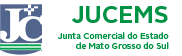 